La place des Européens dans le peuplement de la Terre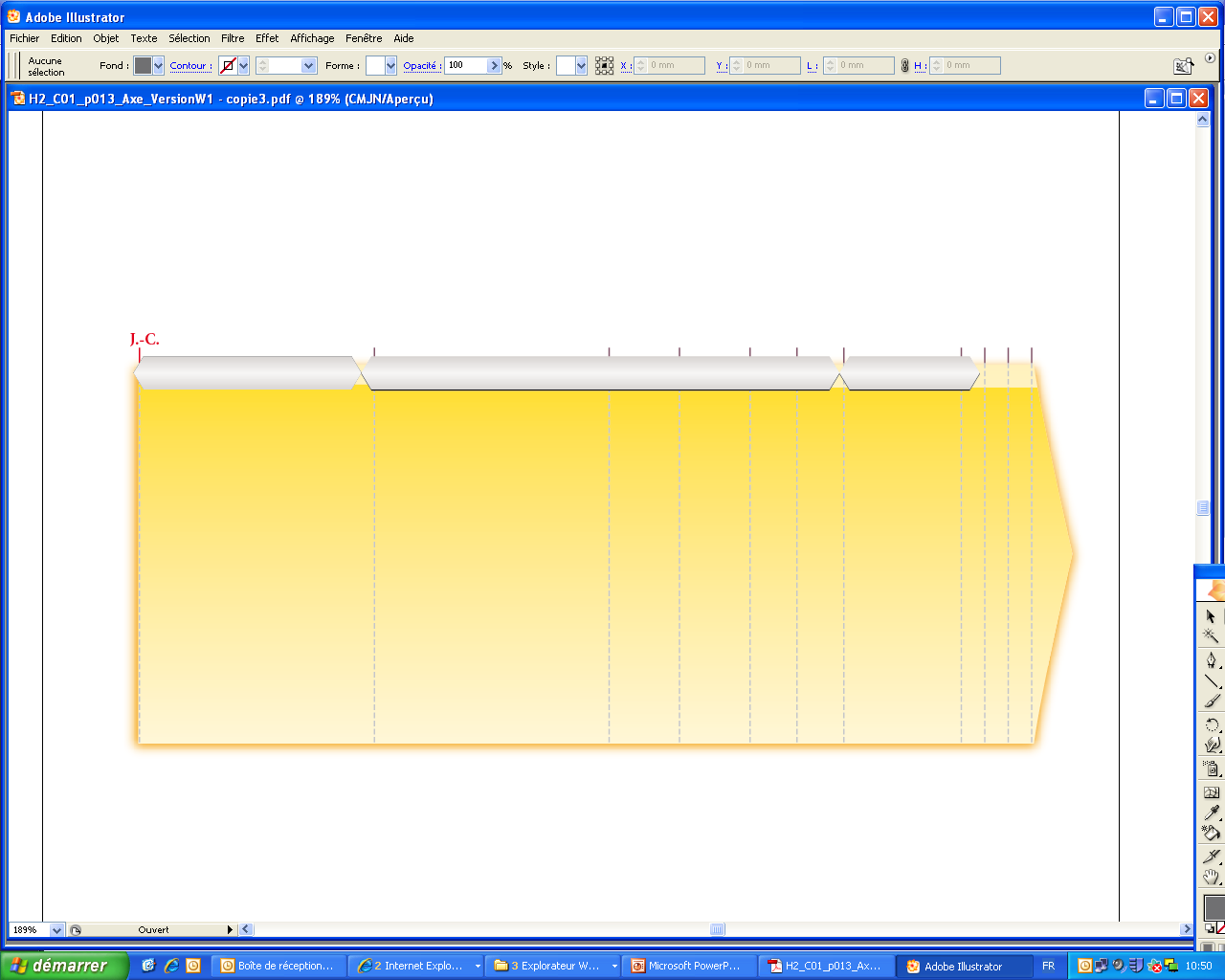 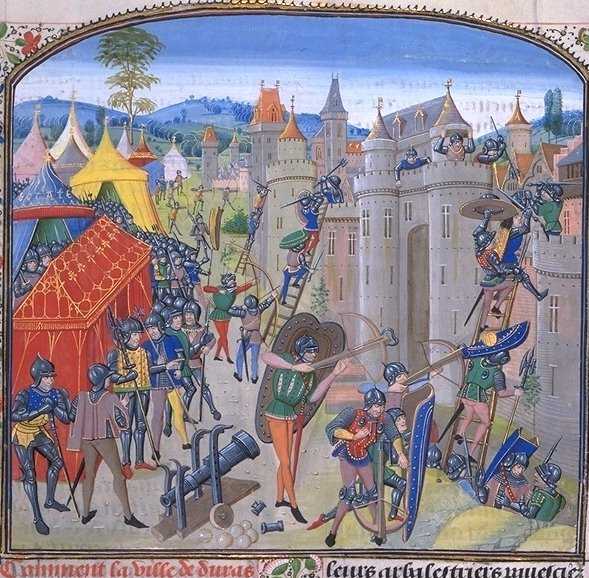 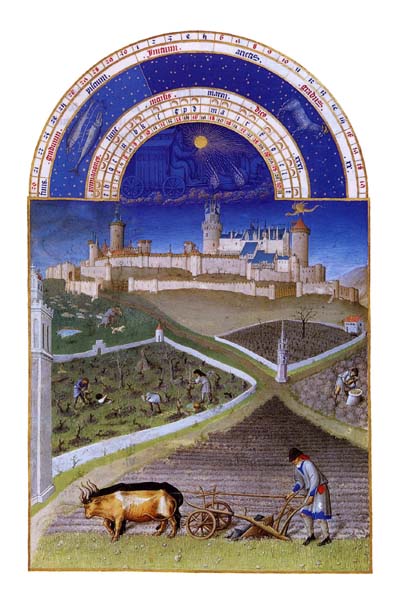 (1) Cochez la bonne case-------------------------------------------------------------------------------------------------------------------------------------------------------------------(1) Cochez la bonne case-------------------------------------------------------------------------------------------------------------------------------------------------------------------(1) Cochez la bonne caseLa place des Européens dans le peuplement de la TerreII. La révolution démographique du XVIII° siècle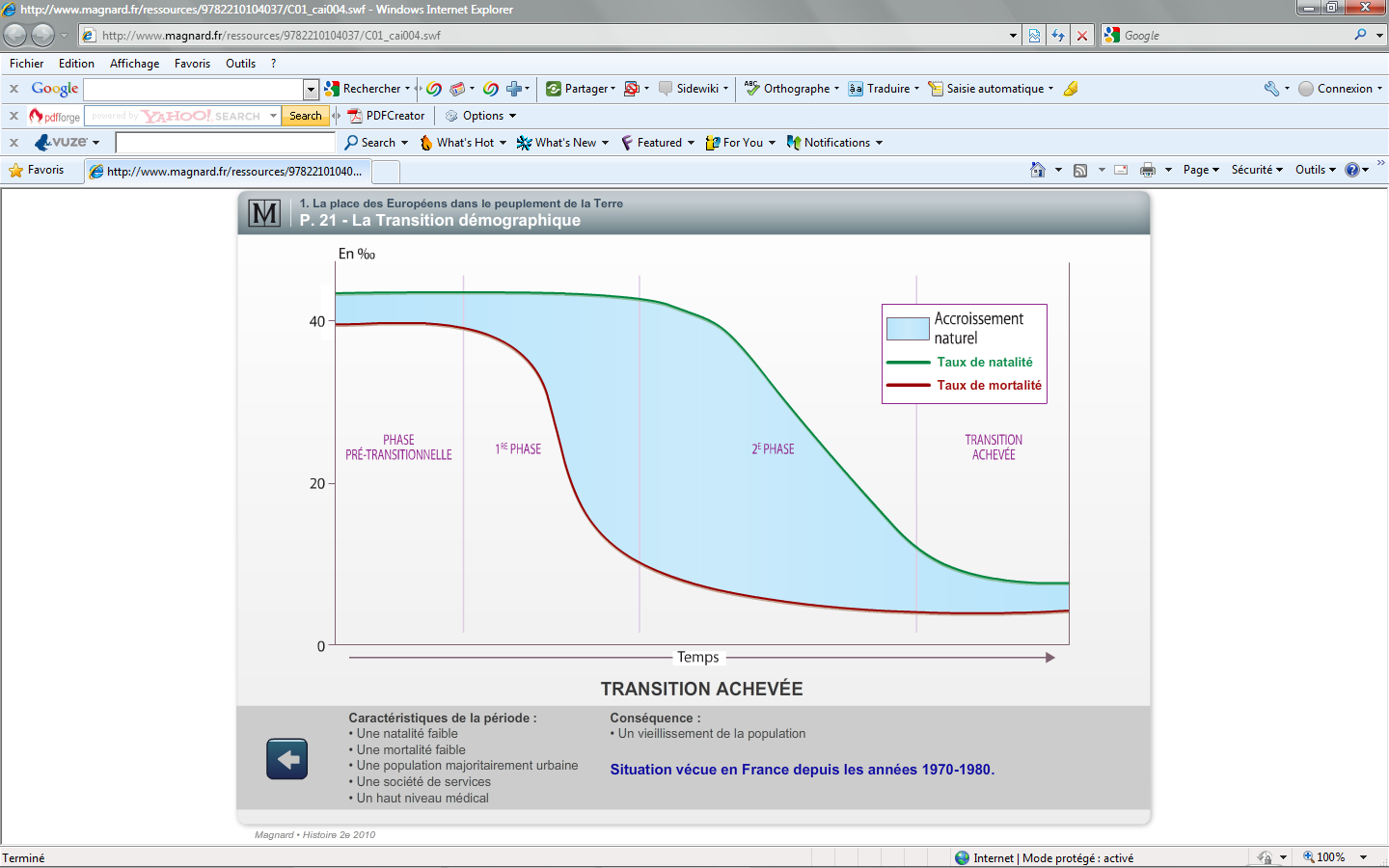 DéfinitionsTransition démographique : passage d’un régime démographique traditionnel où natalité et mortalité sont fortes à un régime où natalité et mortalité sont faibles.Taux de natalité : nombre de naissance en un an pour 1000 habitantsTaux de mortalité : nombre de décès en un an pour 1000 habitantsAccroissement naturel : différence entre le taux de natalité et le taux de mortalitéExode rural : mouvement définitif de population d’une zone rurale vers une ville Fécondité: nombre d’enfant par femme en âge de procréer (15-45 ans)Révolution industrielle : phase d'intense transformation de l'industrie, caractérisée par l'utilisation de nouvelles techniques, le développement de nouvelles branches d'activité et une forte croissance de l'activité.Croissance économique : augmentation durable et irréversible de la production. Elle s'accompagne de transformations dans l'organisation de l'économie.DéfinitionsTransition démographique : passage d’un régime démographique traditionnel où natalité et mortalité sont fortes à un régime où natalité et mortalité sont faibles.Taux de natalité : nombre de naissance en un an pour 1000 habitantsTaux de mortalité : nombre de décès en un an pour 1000 habitantsAccroissement naturel : différence entre le taux de natalité et le taux de mortalitéExode rural : mouvement définitif de population d’une zone rurale vers une ville Fécondité: nombre d’enfant par femme en âge de procréer (15-45 ans)Révolution industrielle : phase d'intense transformation de l'industrie, caractérisée par l'utilisation de nouvelles techniques, le développement de nouvelles branches d'activité et une forte croissance de l'activité.Croissance économique : augmentation durable et irréversible de la production. Elle s'accompagne de transformations dans l'organisation de l'économie.DéfinitionsTransition démographique : passage d’un régime démographique traditionnel où natalité et mortalité sont fortes à un régime où natalité et mortalité sont faibles.Taux de natalité : nombre de naissance en un an pour 1000 habitantsTaux de mortalité : nombre de décès en un an pour 1000 habitantsAccroissement naturel : différence entre le taux de natalité et le taux de mortalitéExode rural : mouvement définitif de population d’une zone rurale vers une ville Fécondité: nombre d’enfant par femme en âge de procréer (15-45 ans)Révolution industrielle : phase d'intense transformation de l'industrie, caractérisée par l'utilisation de nouvelles techniques, le développement de nouvelles branches d'activité et une forte croissance de l'activité.Croissance économique : augmentation durable et irréversible de la production. Elle s'accompagne de transformations dans l'organisation de l'économie.DéfinitionsTransition démographique : passage d’un régime démographique traditionnel où natalité et mortalité sont fortes à un régime où natalité et mortalité sont faibles.Taux de natalité : nombre de naissance en un an pour 1000 habitantsTaux de mortalité : nombre de décès en un an pour 1000 habitantsAccroissement naturel : différence entre le taux de natalité et le taux de mortalitéExode rural : mouvement définitif de population d’une zone rurale vers une ville Fécondité: nombre d’enfant par femme en âge de procréer (15-45 ans)Révolution industrielle : phase d'intense transformation de l'industrie, caractérisée par l'utilisation de nouvelles techniques, le développement de nouvelles branches d'activité et une forte croissance de l'activité.Croissance économique : augmentation durable et irréversible de la production. Elle s'accompagne de transformations dans l'organisation de l'économie.III. Au XIXème siècle, l’émigration européenne devient massive.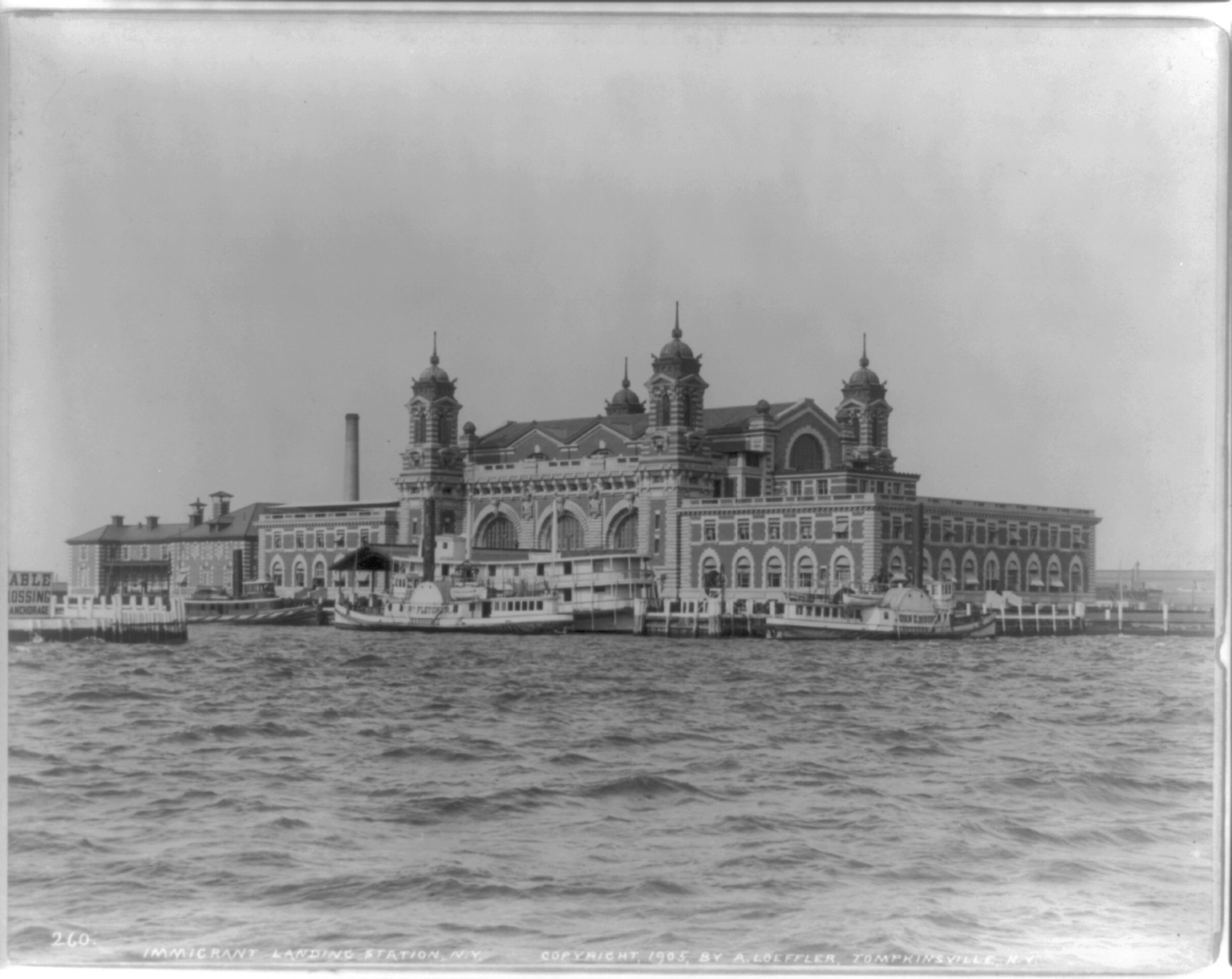 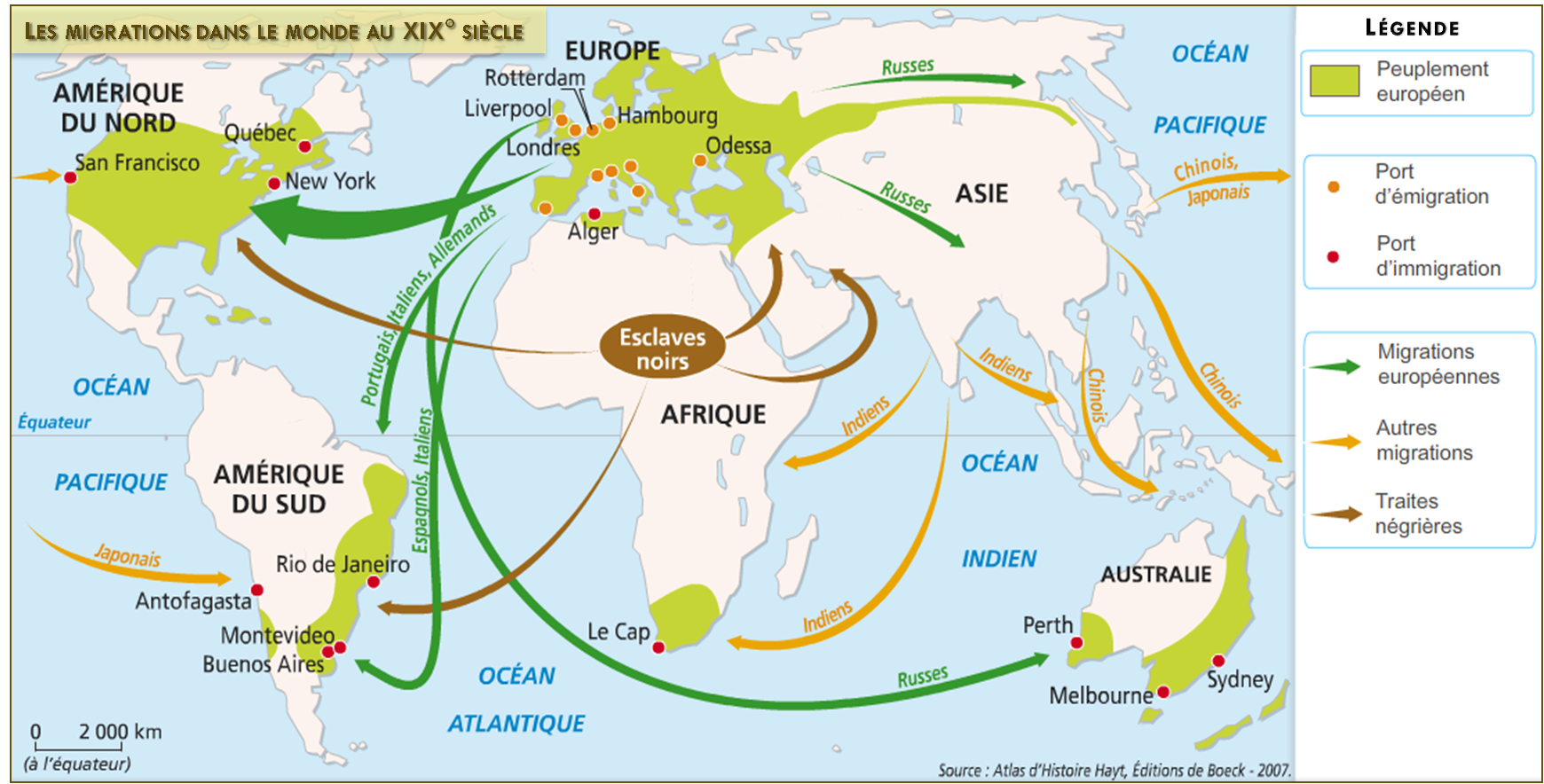 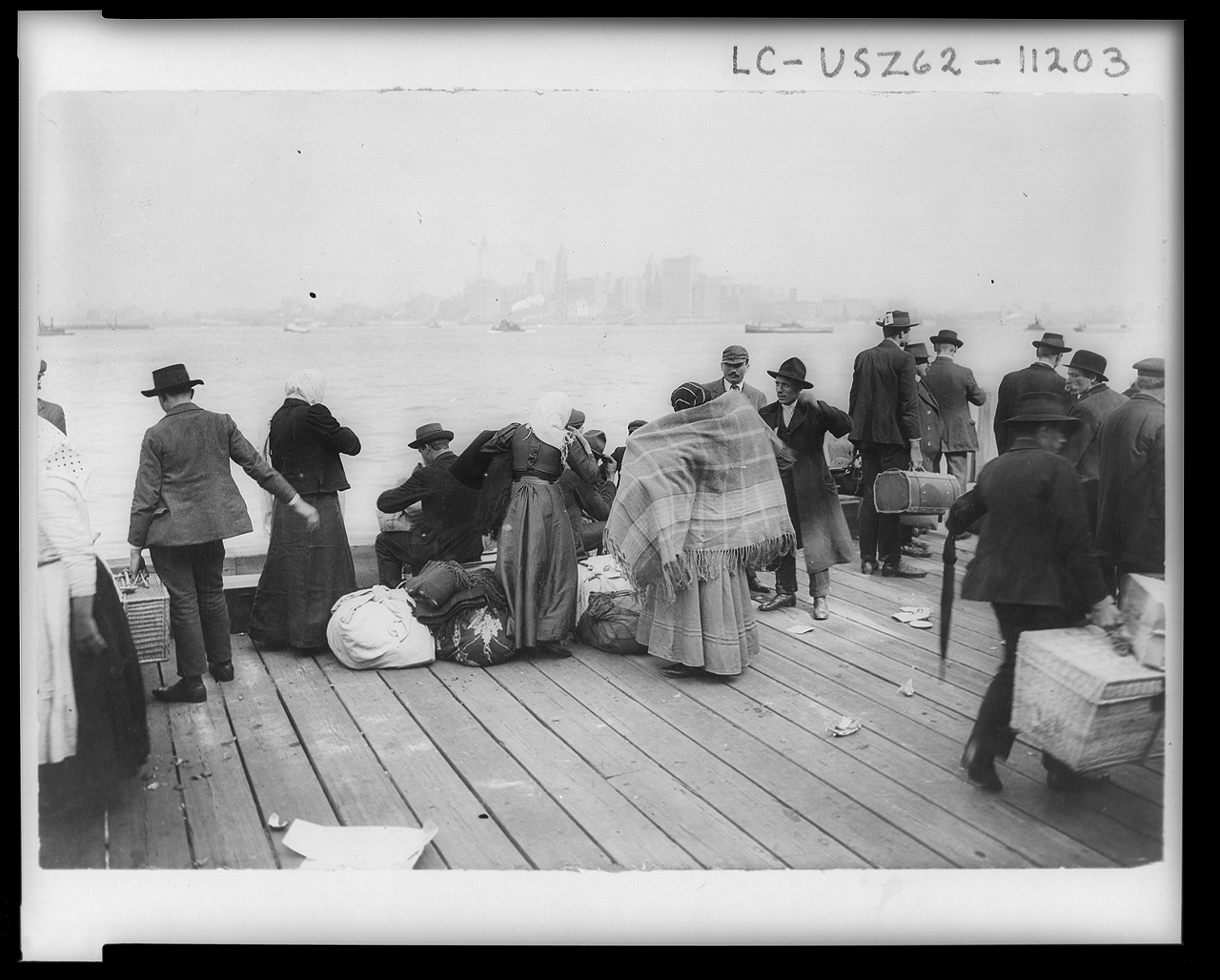 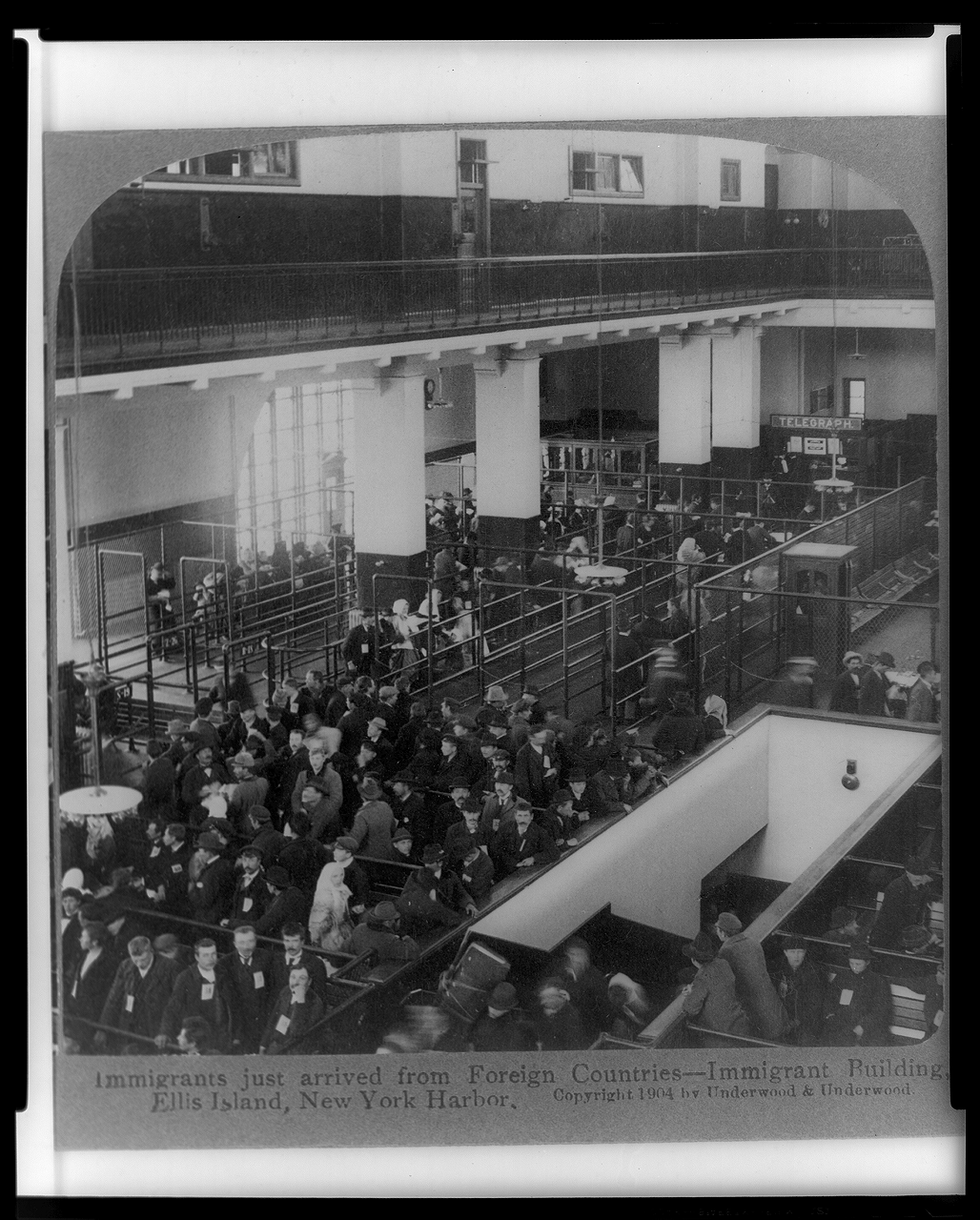 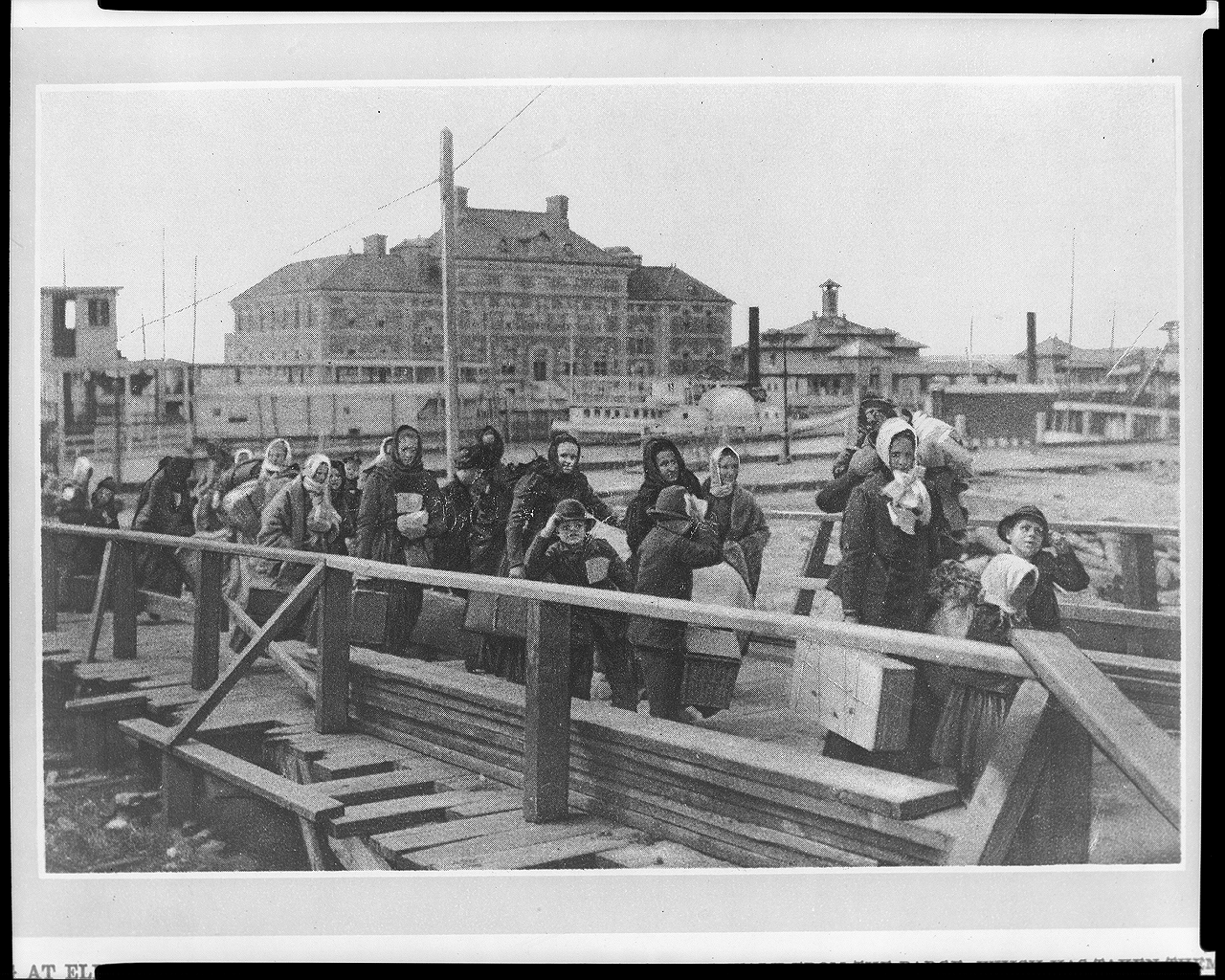 Etude : l’émigration irlandaise à travers le regard d’un cinéaste. (DM)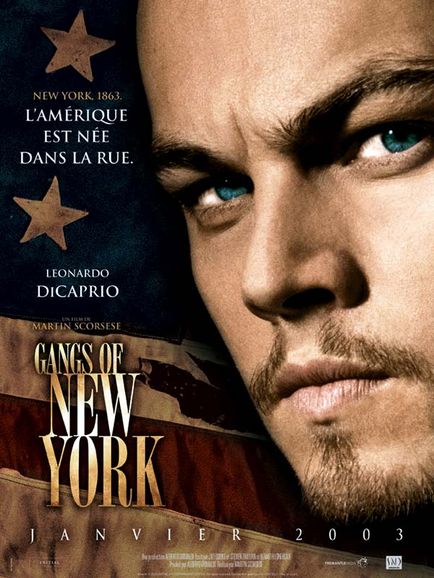 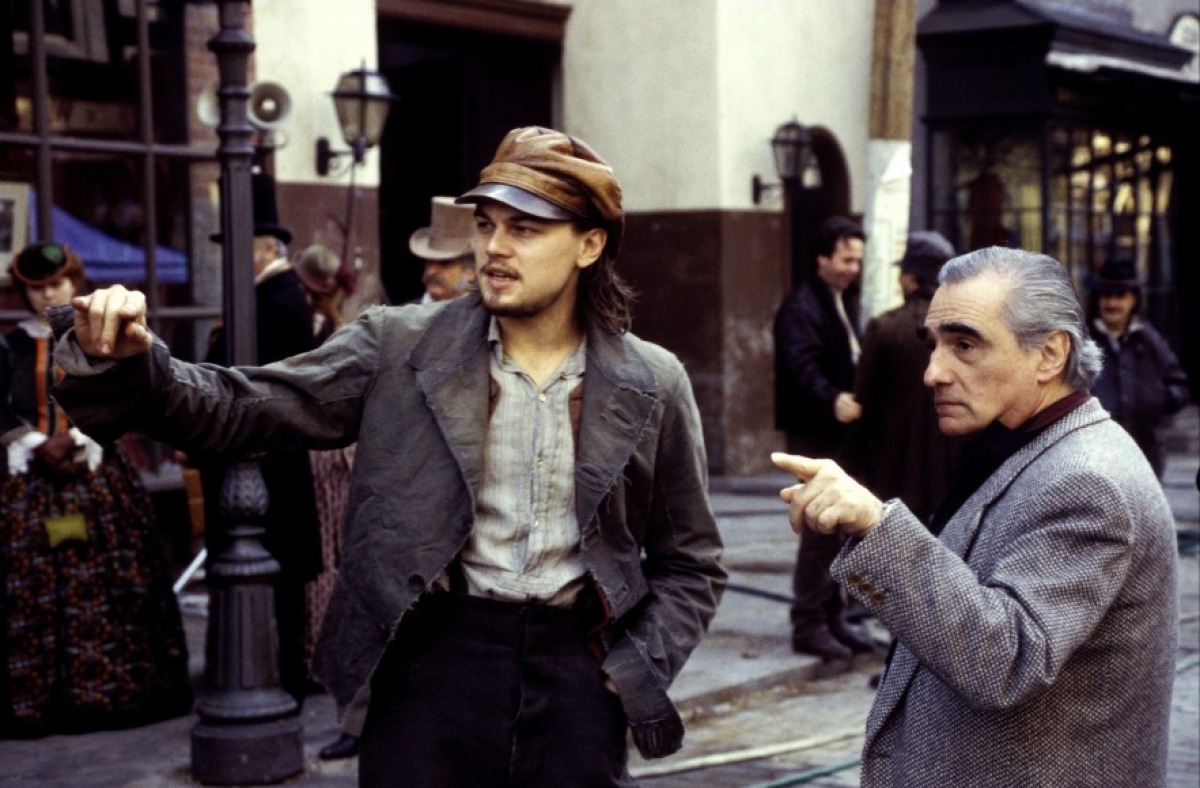 DocumentEffet sur la population (1)Effet sur la population (1)Evénement décrit ou représentéComplémentsDocumentCroissanceCriseEvénement décrit ou représentéCompléments1__________________________________________________________________________________________________________________________________________________________________________________________________________________2__________________________________________________________________________________________________________________________________________________________________________________________________________________3________________________________________________________________________________________________________________________________________________________________________________________________________________________________________________________________________________________4________________________________________________________________________________________________________________________________________________________________________________________________________________________________________________________________________________________DocumentEffet sur la population (1)Effet sur la population (1)Evénement décrit ou représentéComplémentsDocumentCroissanceCriseEvénement décrit ou représentéCompléments1__________________________________________________________________________________________________________________________________________________________________________________________________________________2__________________________________________________________________________________________________________________________________________________________________________________________________________________3________________________________________________________________________________________________________________________________________________________________________________________________________________________________________________________________________________________4________________________________________________________________________________________________________________________________________________________________________________________________________________________________________________________________________________________DocumentEffet sur la population (1)Effet sur la population (1)Evénement décrit ou représentéComplémentsDocumentCroissanceCriseEvénement décrit ou représentéCompléments1__________________________________________________________________________________________________________________________________________________________________________________________________________________2__________________________________________________________________________________________________________________________________________________________________________________________________________________3________________________________________________________________________________________________________________________________________________________________________________________________________________________________________________________________________________________4________________________________________________________________________________________________________________________________________________________________________________________________________________________________________________________________________________________PhasePhase pré-transitoirePremière phaseSeconde phaseTransition achevéecaractéristiques● ______________● ______________● ______________________________________________● ______________________________________________Conséquence :________________________________●______________________________________________________________________________● _______________________________________________________________________________________________________________________________________________________________● ______________________________________________________________________________● ______________________________________________________________________________________________________________________● ________________________________________________________________________________________● ____________________________________________________________________________________________________________________________________________________● __________________● __________________● __________________________________________________________● __________________● __________________Conséquence :____________________________________________________________En FranceSituation vécue jusqu’au début du XVIIIème  siècle.Situation vécue du début du XVIIIème siècle au début du XIXème siècleSituation vécue du début du XIXème siècle jusque dans les années 1970-1980 Situation vécue depuis les années 1970-1980 